ГРАФИК прохождения аттестации руководящих и педагогических работников МБДОУ «Детский сад № 11» на 01.09.2018 г.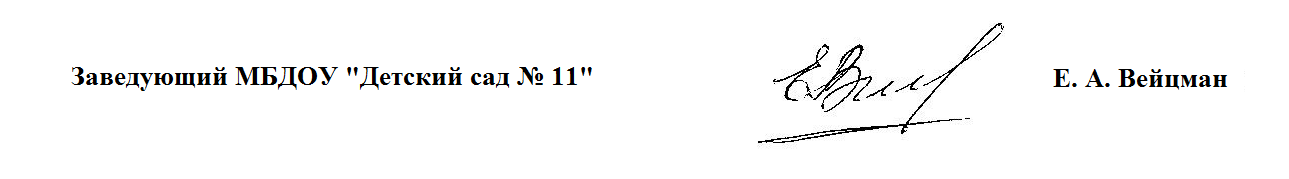 №Должность, ФИОКатегорияГод прохождения предыдущей аттестацииГод прохождения следующей аттестации1.Заведующий Вейцман Евгения Александровна1 квалификационная категория2014г2019г2.Старший воспитатель Сапуга Елена ВалерьевнаСоответствие занимаемой должности2018г2023г3.Воспитатель Шестакова Светлана Викторовна1 квалификационная категория2016г2021г4.Воспитатель Кузьминская Елена ВикторовнаСоответствие занимаемой должности2018г2023г5.Воспитатель Воробьева Елена Петровна1 квалификационная категория2016г2021г6.Воспитатель Серяпина Елена Васильевна-2020г7.Воспитатель Гоголова Вера Захаровна1 квалификационная категория2015г2020г8.Воспитатель Гоголова Татьяна Евгеньевна1 квалификационная категория2015г2020г9.Воспитатель Науменко Юлия Валерьевна-2019г10.Воспитатель Шейко Оксана Викторовна Высшая квалификационная категория2015г2020г11.Воспитатель  Пирогова Людмила Сергеевна1 квалификационная категория2015г2020г12.Воспитатель Праздничных Светлана АлександровнаСоответствие занимаемой должности2018г2023г13.ВоспитательБелоносова Ксения ГеннадьевнаСоответствие занимаемой должности2018г2023г14.ВоспитательБорисенко Елена Ивановна1 квалификационная категория2015г2020г15.Музыкальный руководитель Паршукова Лилия Борисовна1 квалификационная категория2015г2020г16.Учитель-логопед Булгакова Оксана Сергеевна1 квалификационная категория2017г2022г17.Учитель-логопед Кущенко Дина Владимировна1 квалификационная категория2017г2022г